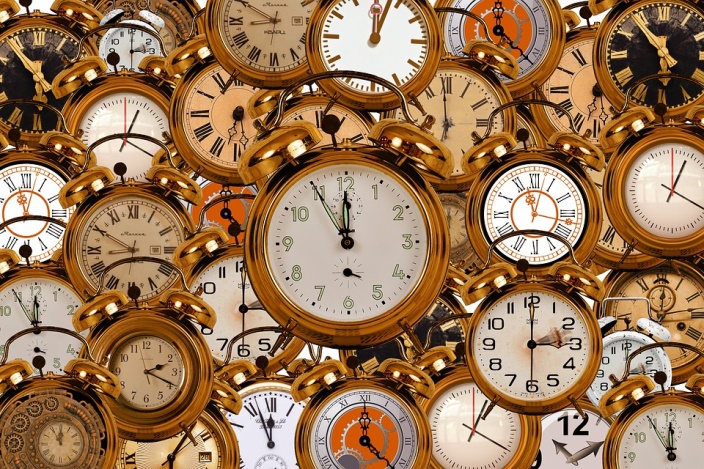 Рабочая тетрадь к семинаруРЕЖИМ РАБОЧЕГО ВРЕМЕНИВедущий Дмитрищук Светлана АнатольевнаНормативная база:Трудовой кодексВопросы режима рабочего времени регулируются правилами внутреннего трудового распорядка (ч. 4 ст. 189 ТК).  Режим рабочего времени. ( Ст. 100 ТК РФ).Выделены элементы режима:используемый вид рабочей недели - пятидневная с двумя выходными днями, шестидневная с одним выходным днем, рабочая неделя с предоставлением выходных дней по скользящему графику;продолжительность рабочей недели;продолжительность ежедневной работы (смены);время начала и окончания работы;время перерывов в работе;число смен в сутки;графики сменности;чередование рабочих и нерабочих дней.Гибкое рабочее время (ст. 102 ТК). Разделение рабочего дня на части (ст. 105 ТК).
Нормальная продолжительность рабочего времени (ст. 91 ТК). Сокращенная продолжительность рабочего времени (ст. 92 ТК).Неполное рабочее время (ст. 93 ТК) .Должности работников с ненормированным рабочим днем могут закрепляться в правилах внутреннего трудового распорядка,  в коллективном договоре, соглашениях (ст. 101 ТК).Продолжительность ежедневной работы (смены) (ст. 94 ТК).Регулирование времени перерывов в работе: продолжительности перерывов, времени их предоставления, видов работ, где предоставляются специальные перерывы (ст. 108, 109, 258 ТК).Сменная работа (ст. 103 ТК).Работа вахтовым методом (ст. 301 ТК), Режим работы работающих у работодателей - физических лиц (ст. 305 ТК), Режим работы работающих в религиозных организациях (ст. 345 ТК), Режим работы спортсменов (ст. 348.1 ТК).
Регулирование режима рабочего времени определяется также заключаемыми отраслевыми соглашениями.http://base.garant.ru/5168517/Положения (ведомственные) об особенностях режима рабочего времени и времени отдыха отдельных категорий работников
Приказы Минтранса России:от 30 января 2004 г. N 10 утверждено Положение об особенностях режима рабочего времени и времени отдыха работников, осуществляющих управление воздушным движением гражданской авиации Российской Федерации;от 20 августа 2004 г. N 15 утверждено Положение об особенностях режима рабочего времени и времени отдыха водителей автомобилей;от 8 июня 2005 г. N 63 утверждено Положение об особенностях режима рабочего времени и времени отдыха работников метрополитена;от 18 октября 2005 г. N 127 утверждено Положение об особенностях режима рабочего времени и времени отдыха водителей трамвая и троллейбуса;от 21 ноября 2005 г. N 139 утверждено Положение об особенностях режима рабочего времени и времени отдыха членов экипажей воздушных судов гражданской авиации Российской Федерации.https://www.rostrud.ru/rostrud/deyatelnost/perechen-aktov/?SHOWALL_1=1#nav_startПостановление Госкомтруда СССР, Секретариата ВЦСПС от 7 мая 1987 г. N 294/14-38 "Об утверждении разъяснения "О порядке применения доплат и предоставления дополнительных отпусков за работу в вечернюю и ночную смены, предусмотренных Постановлением ЦК КПСС, Совета Министров СССР и ВЦСПС от 12 февраля 1987 г. N 194";
Постановление СНК СССР от 24 сентября 1929 г. "О рабочем времени и времени отдыха в предприятиях и учреждениях, переходящих на непрерывную производственную неделю"абз. 2 п. 3 Для работников предприятий и учреждений, работающих в две или более смены, допускается суммированный учет времени еженедельного отдыха, но не более чем за четыре рабочие недели. В этом случае продолжительность каждого еженедельного отдыха может быть больше или меньше 39 часов, но не меньше 24 часов, и должна быть в среднем за учетный период не меньше 39 часов.и п. 11  Продолжительность ежедневного отдыха (между сменами и т.п.) работников указанных в ст. 1 предприятий и учреждений, во всяком случае, должна быть, вместе со временем обеденного перерыва, не менее двойной продолжительности времени работы в предшествующий отдыху рабочий день (смену).Необходимость применения  данной нормы подтверждается судебной практикой (решение Красночикойского районного суда Забайкальского края от 14 апреля 2014 г. по делу N 2-106/2014; апелляционное определение СК по гражданским делам Ростовского областного суда от 31 марта 2014 г. по делу N 33-4219/2014; кассационное определение СК по гражданским делам Псковского областного суда по делу N 33-1085/2011)Типовая инструкция по охране труда при работе на персональном компьютере ТОИ Р-45-084-01, утвержденной приказом Минсвязи РФ от 2 июля 2001 г. № 162 (перерывы при работе на компьютере).Параметры режима рабочего времени.используемый вид рабочей недели - пятидневная с двумя выходными днями, шестидневная с одним выходным днем, рабочая неделя с предоставлением выходных дней по скользящему графику, неполная;продолжительность рабочей недели;продолжительность ежедневной работы (смены);время начала и окончания работы;время и продолжительность перерывов в работе;число смен в сутки;графики сменности;чередование рабочих и нерабочих дней.Примеры нарушений, выявляемых ГИТ при проверке рабочего времени не установлены время предоставления и конкретная продолжительность перерыва для отдыха и питания.в отсутствии графиков работы на которые ссылается правила внутреннего трудового распорядка  и трудовой договор режим работы для работников работающих по графику не установленпри составлении графиков работы работодателем не обеспечивается установление нормального числа рабочих часов за учетный период при  суммированном учете рабочего времени  исходя из установленной для данной категории работников еженедельной продолжительности рабочего времени в соответствии с Порядком исчисления нормы рабочего времени на определенные календарные периоды времени (месяц, квартал, год) в зависимости от установленной продолжительности рабочего времени в неделю, утвержденным Приказом Минздравсоцразвития РФ от 13.08.2009 № 588н) продолжительность ежедневного (междусменного) отдыха вместе со временем обеденных перерывов в течение рабочего дня (смены) допускается  менее двойной продолжительности работы в предшествующий отдыху рабочий день (смену)продолжительность работы в ночное время не сокращается или уравнивается с продолжительностью работы в дневное время, при этом список таких работ не определен коллективным договором, локальным нормативным актомдопускается сокращение рабочего времени накануне праздничных дней менее, чем на один час (ФИО, совместитель, (дата) рабочий день сокращен на 30 минут)допускается привлечение работников к работе в дни, которые по графику являются для них выходными,  без соблюдения порядка привлечения работников к таким работам, регламентированного ст. 113 ТК РФ, а также предоставлении гарантий, предусмотренных ст. 153 ТК РФне установлены состав и продолжительность подготовительно-заключительных работ, продолжительность времени проведения медицинского осмотра водителя ; продолжительность времени проведения водителям пред (после)рейсового медицинского осмотра , с учетом мнения представительного органа работников организации в представленных в ходе проверки графиках сменности не указана дата составления,  что позволяет сделать вывод, что графики составляются не за один месяц до введения их в действие; графики сменности не доводятся до сведения работников, подписи работников отсутствуют.
перечень должностей работников с НРД не установлен (коллективным договором, соглашениями или локальным нормативным актом, принимаемым с учетом мнения представительного органа работников), при этом предоставляется согласно условиям трудового договора дополнительный отпуск за ненормированный рабочий день;привлечение работников с НРД к работе за пределами установленной для них продолжительности рабочего времени производится систематически (согласно табелю учета рабочего времени);не включены в рабочее время специальные перерывы для обогревания и отдыха работникам, работающим в холодное время года на открытом воздухе или в закрытых необогреваемых помещениях.не предоставляются  перерывы для кормления ребенка.